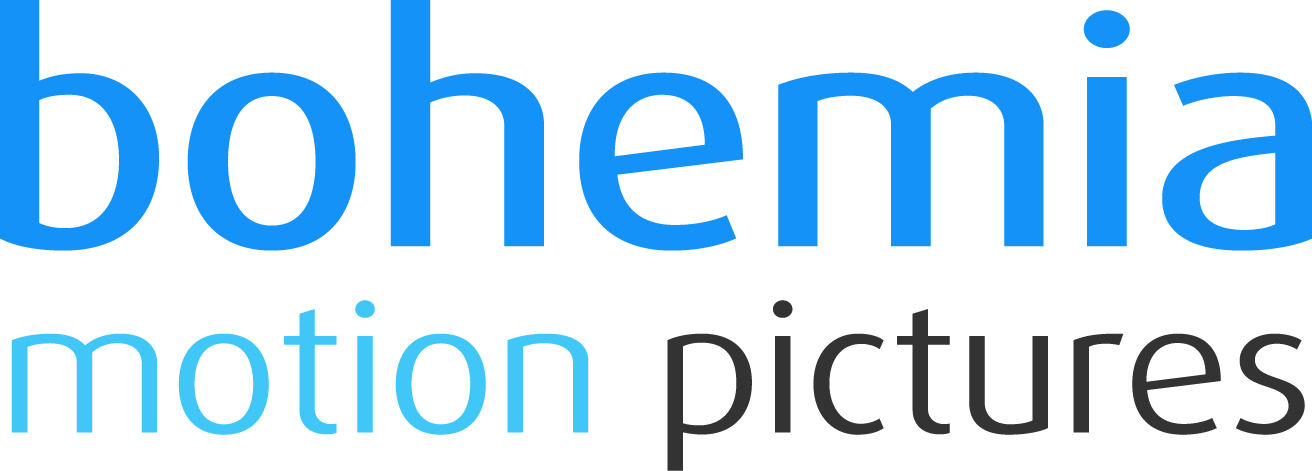 Všehrdova 560/2	Tel.: +420 724 015 680118 00 Praha 1	E-mail: milada@bohemiamp.czCzech Republic	www.bohemiamp.cz					Totem vlka (Wolf Totem)Totem vlka (Wolf Totem)Totem vlka (Wolf Totem)Mladý Číňan Chen Zhen se za dob tzv. kulturní revoluce ocitá v oblasti Vnitřního Mongolska, kde se seznamuje s nomádským způsobem života. Mongolské stepi symbolicky vévodí vlk, který je člověku nejnebezpečnějším nepřítelem, ale rovněž dobrodincem. Právě v odvěkém zápasu s vlkem ohrožujícím stáda ovcí a koní byl člověk posílen. Chen Zhen je natolik okouzlen místním smýšlením, že se rozhodne odchytit a vychovat vlčí mládě.Trailer: https://www.youtube.com/watch?v=TyFrFAQIYDkMladý Číňan Chen Zhen se za dob tzv. kulturní revoluce ocitá v oblasti Vnitřního Mongolska, kde se seznamuje s nomádským způsobem života. Mongolské stepi symbolicky vévodí vlk, který je člověku nejnebezpečnějším nepřítelem, ale rovněž dobrodincem. Právě v odvěkém zápasu s vlkem ohrožujícím stáda ovcí a koní byl člověk posílen. Chen Zhen je natolik okouzlen místním smýšlením, že se rozhodne odchytit a vychovat vlčí mládě.Trailer: https://www.youtube.com/watch?v=TyFrFAQIYDkMladý Číňan Chen Zhen se za dob tzv. kulturní revoluce ocitá v oblasti Vnitřního Mongolska, kde se seznamuje s nomádským způsobem života. Mongolské stepi symbolicky vévodí vlk, který je člověku nejnebezpečnějším nepřítelem, ale rovněž dobrodincem. Právě v odvěkém zápasu s vlkem ohrožujícím stáda ovcí a koní byl člověk posílen. Chen Zhen je natolik okouzlen místním smýšlením, že se rozhodne odchytit a vychovat vlčí mládě.Trailer: https://www.youtube.com/watch?v=TyFrFAQIYDk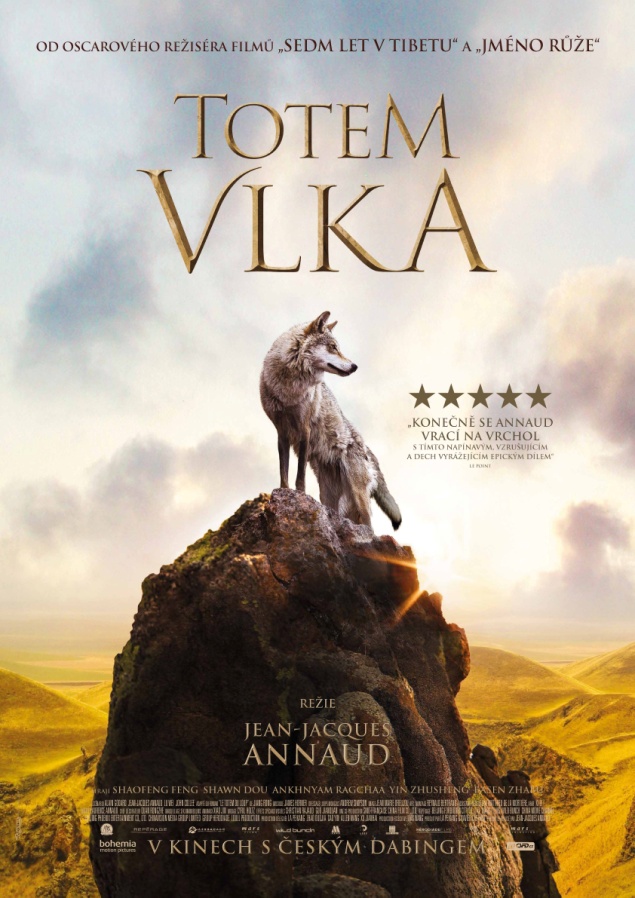 Originální název:Wolf TotemDobrodružný/ThrillerČína/Francie, 2015, 121 min.Režie: Jean-Jacques AnnaudScénář: Jean-Jacques Annaud, John Collee, Alain Godard, Wei Lu, Jiang RongKamera: Jean-Marie DreujouHudba: James HornerHrají: Shaofeng Feng, Shawn Dou, Ankhnyam Ragchaa, Basen Zhabu, Zhusheng Yin, BaoyingexigeDalší info: http://www.csfd.cz/film/352084-totem-vlka/prehled/Originální název:Wolf TotemDobrodružný/ThrillerČína/Francie, 2015, 121 min.Režie: Jean-Jacques AnnaudScénář: Jean-Jacques Annaud, John Collee, Alain Godard, Wei Lu, Jiang RongKamera: Jean-Marie DreujouHudba: James HornerHrají: Shaofeng Feng, Shawn Dou, Ankhnyam Ragchaa, Basen Zhabu, Zhusheng Yin, BaoyingexigeDalší info: http://www.csfd.cz/film/352084-totem-vlka/prehled/Premiéra:	17. 3. 2016Kopie:	DCP      Země:	Francie Rok:	2015        Světová práva:                Wild BunchDélka filmu:	121 min.Zvuk/formát:	DD / 2DVerze/přístupnost:        CZ dabing / přístupnýProgramováníMilada MarkantelliGSM: 724 015 680milada@bohemiamp.czDistribuce/AkviziceBranislav VolákGSM: 733 185 810volak@bohemiamp.czMarketing Eva HartmanováGSM: 733 199 020hartmanova@bohemiamp.czPremiéra:	17. 3. 2016Kopie:	DCP      Země:	Francie Rok:	2015        Světová práva:                Wild BunchDélka filmu:	121 min.Zvuk/formát:	DD / 2DVerze/přístupnost:        CZ dabing / přístupnýBohemia Motion Pictures, a.s.Všehrdova 560/2118 00 Praha 1 – Malá StranaBohemia Motion Pictures, a.s.Všehrdova 560/2118 00 Praha 1 – Malá Strana